Supporting data forNew sulfonylhydrazones containing methane sulfonic acid hydrazide having human anti-carbonic anhydrase and anti-microbial activity: Synthesis, spectroscopic characterization, electrochemical properties and biological activitiesDemet Uzuna*, Ebru Erdoğdua, Ayla Balaban Gündüzalpa*, Ümmühan Özmen Özdemira, Ali Öztürkb, Neslihan Özbekc, Kerem Kayad, Olkar AbdulmajeteaDepartment of Chemistry, Faculty of Science, Gazi University, Ankara, TurkeybDepartment of Medical Microbiology, Faculty of Medicine, Niğde Ömer Halisdemir University, Niğde, Turkey.cDepartment of Mathematics and Science Education,, Ahi Evran University, Kırsehir, Turkeyd Department of Chemistry, Faculty of Science, İstanbul Technical University, İstanbul, TurkeyeDepartment of Chemistry, Faculty of Medicine, Gazi University, Ankara, Turkey                                                       *demetuzun@gazi.edu.tr                                                         *balaban@gazi.edu.tr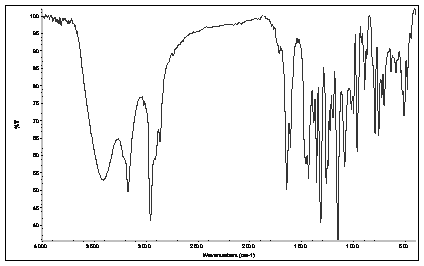 Fig. S1. FT-IR spectrum of II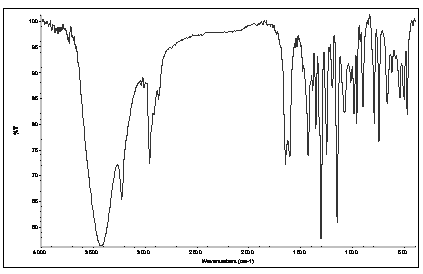 Fig. S2. FT-IR spectrum of III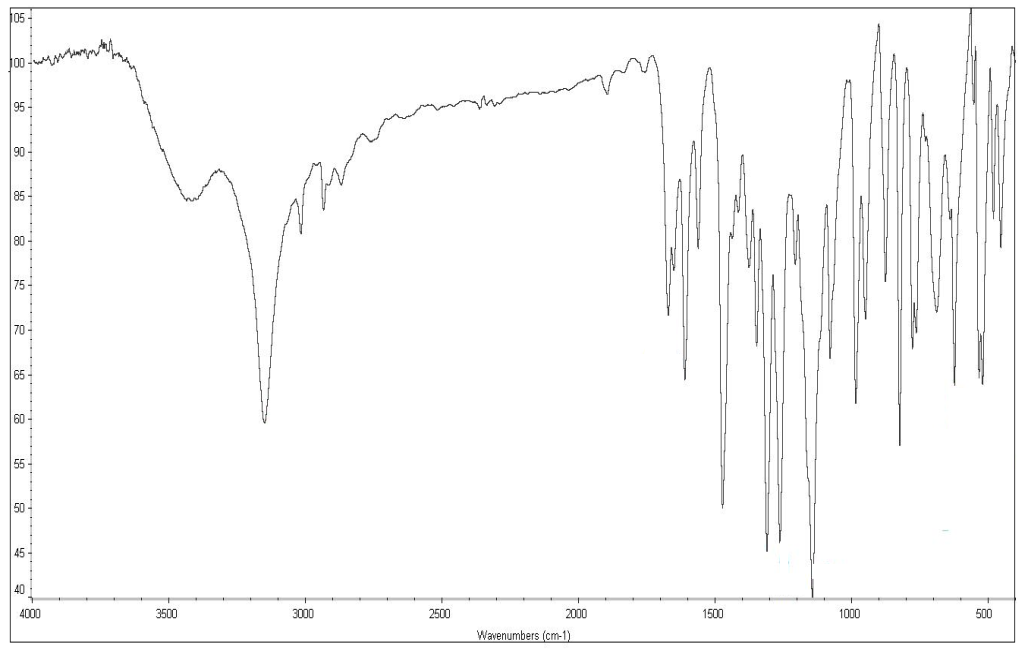 Fig. S3. FT-IR spectrum of IV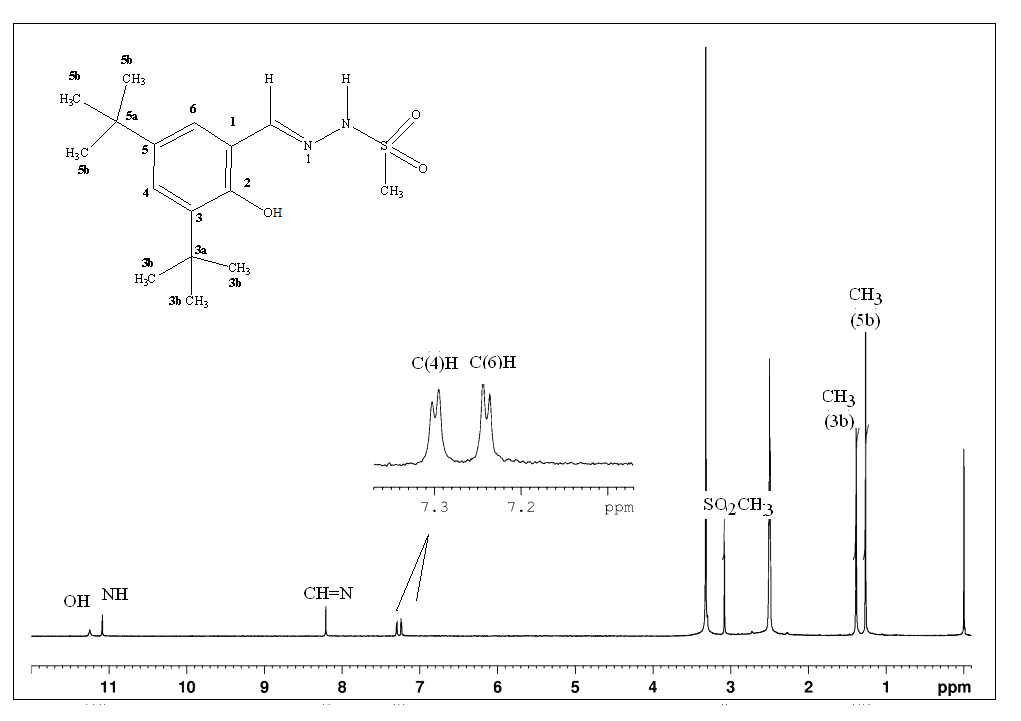 Fig. S4. 1H NMR (DMSO-d6) spectrum of II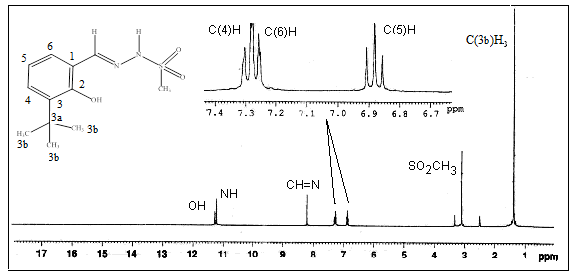 Fig. S5. 1H NMR (DMSO-d6) spectrum of III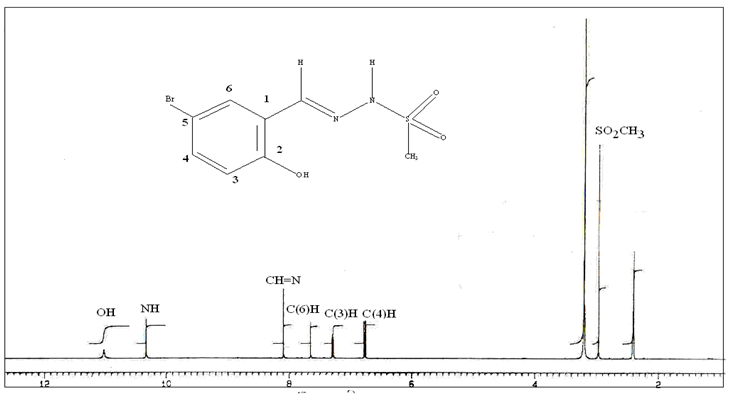 Fig. S6. 1H NMR (DMSO-d6) spectrum of IV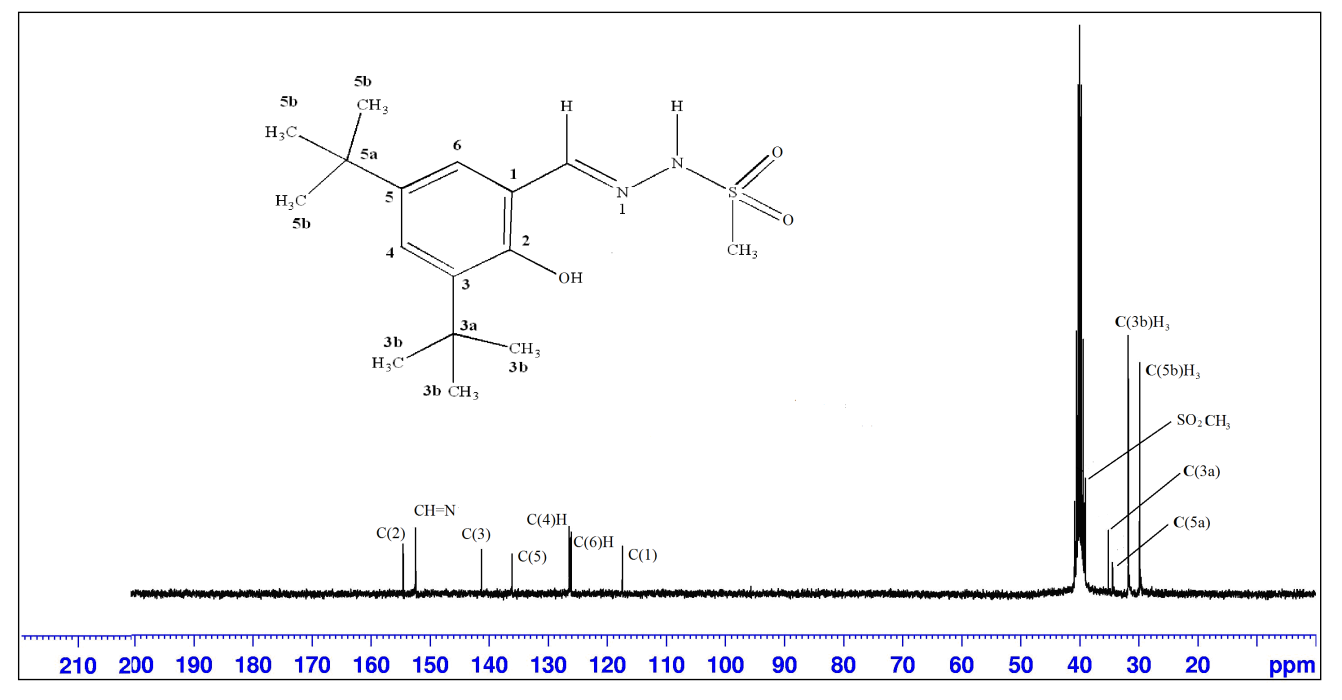 Fig. S7. 13C NMR (DMSO-d6) spectrum of II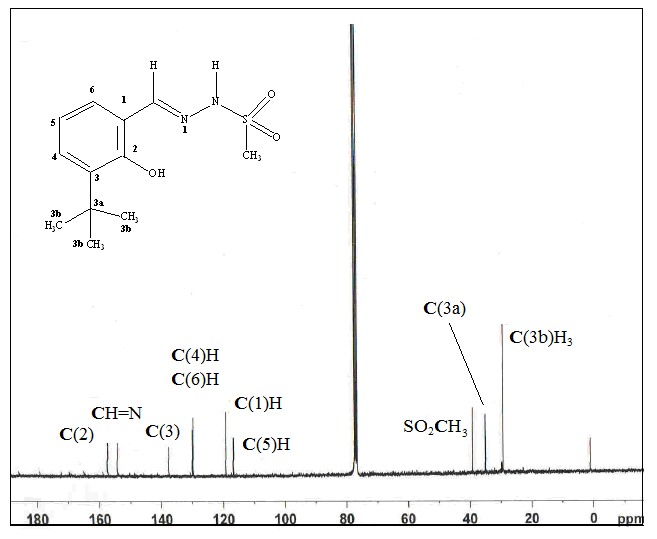 Fig. S8. 13C NMR (DMSO-d6) spectrum of III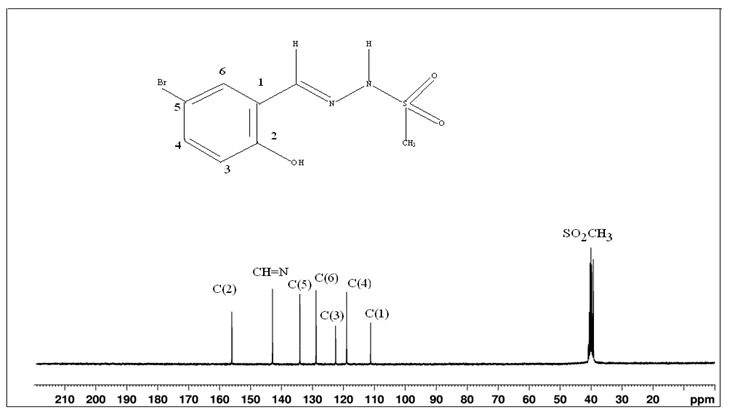 Fig. S9. 13C NMR (DMSO-d6) spectrum of IV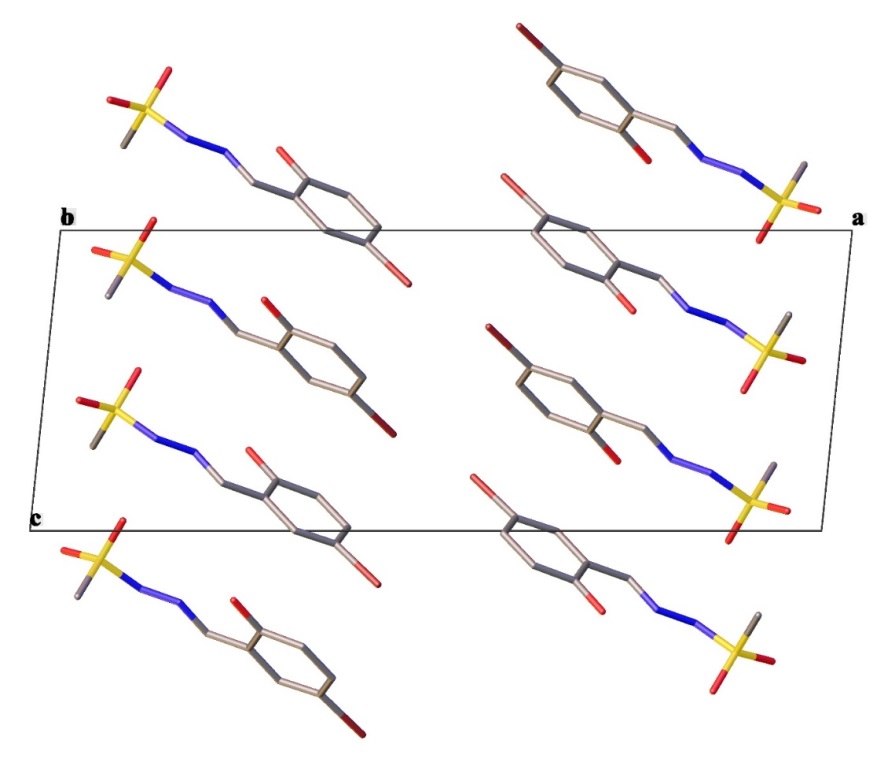 Fig. S10. Packing motif of the crystal IVTable S1. Hydrogen-bond geometry (Å, o) for IV     Table S2. MBC/MFC values of compounds against the bacterial and fungal strains testedD-H---AD-HH---AD---AD-H---AN2-H2---O20.91( 5)2.00 (5)2.91 (6)174 (5)O1-H1a---N10.79 (7)1.97 (7)2.64 (6)143 (7)MBC/MFC (µg/mL)MBC/MFC (µg/mL)MBC/MFC (µg/mL)MBC/MFC (µg/mL)MBC/MFC (µg/mL)MBC/MFC (µg/mL)MBC/MFC (µg/mL)MBC/MFC (µg/mL)MBC/MFC (µg/mL)Gram-positive bacteriaGram-positive bacteriaGram-positive bacteriaGram-negative bacteriaGram-negative bacteriaGram-negative bacteriaGram-negative bacteriaFungiFungiCompoundsS. aureusS. epidermidisE. coliP. aeruginosaS. maltophiliaK. pneumoniaeC. albicansA. fumigatusII646412864321281632III648128643212832321V256128128128321281632Sulfamethoxazole256>256256>256128256--Sulfisoxazole>256>256>256>256>256>256--Fluconazole------64128